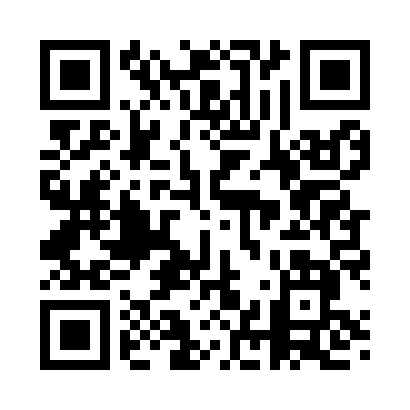 Prayer times for Updegraff, Iowa, USAMon 1 Jul 2024 - Wed 31 Jul 2024High Latitude Method: Angle Based RulePrayer Calculation Method: Islamic Society of North AmericaAsar Calculation Method: ShafiPrayer times provided by https://www.salahtimes.comDateDayFajrSunriseDhuhrAsrMaghribIsha1Mon3:465:311:095:138:4710:322Tue3:465:321:095:138:4610:323Wed3:475:321:095:138:4610:314Thu3:485:331:105:138:4610:305Fri3:495:341:105:138:4610:306Sat3:505:341:105:138:4510:297Sun3:515:351:105:138:4510:298Mon3:525:361:105:138:4510:289Tue3:535:361:105:138:4410:2710Wed3:545:371:105:138:4410:2611Thu3:555:381:115:138:4310:2512Fri3:575:391:115:138:4310:2413Sat3:585:391:115:138:4210:2314Sun3:595:401:115:138:4110:2215Mon4:005:411:115:138:4110:2116Tue4:025:421:115:138:4010:2017Wed4:035:431:115:138:3910:1918Thu4:045:441:115:138:3810:1819Fri4:055:451:115:138:3810:1620Sat4:075:451:115:128:3710:1521Sun4:085:461:115:128:3610:1422Mon4:105:471:115:128:3510:1323Tue4:115:481:115:128:3410:1124Wed4:125:491:125:118:3310:1025Thu4:145:501:125:118:3210:0826Fri4:155:511:125:118:3110:0727Sat4:175:521:115:108:3010:0528Sun4:185:531:115:108:2910:0429Mon4:205:541:115:108:2810:0230Tue4:215:551:115:098:2710:0131Wed4:235:561:115:098:269:59